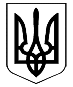 ВЕЛИКОДИМЕРСЬКА СЕЛИЩНА РАДАБРОВАРСЬКОГО РАЙОНУ КИЇВСЬКОЇ ОБЛАСТІР І Ш Е Н Н ЯПро внесення змін до цільової програми «Інвентаризація об’єктів комунальної власності Великодимерської об’єднаної територіальної громади на 2018 рік»     	З метою  виготовлення правовстановлюючих документів  на земельні ділянки під об’єктами комунальної власності,  керуючись ст. ст. 25, 26 Закону України «Про місцеве самоврядування в Україні», враховуючи позитивні висновки та рекомендації постійної депутатської комісії з питань планування фінансів, бюджету, соціально-економічного розвитку, промисловості, підприємництва, інвестицій та зовнішньоекономічних зв’язків, постійної комісії з питань земельних відносин та охорони навколишнього природного середовища, постійної комісії з питань комунальної власності, інфраструктури, транспорту, житлово-комунального господарства, архітектури та містобудування, селищна радаВ И Р І Ш И Л А:1. Внести зміни до заходів  цільової програми «Інвентаризація об’єктів комунальної власності Великодимерської об’єднаної територіальної громади на 2018 рік», а саме:- збільшити фінансування по п.5  «Розробка технічної документації та проектів землеустрою щодо  відведення, формування, поділу земельних ділянок» на суму 32.00 тис. грн., (становить – 52,00 тис.грн.).2. Внести зміни до п.9 паспорту  цільової програми «Інвентаризація об’єктів комунальної власності Великодимерської об’єднаної територіальної громади на 2018 рік», а саме:- загальний обсяг фінансових ресурсів, необхідних для реалізації програми становить 5877,5 тис.грн.3. Контроль за виконанням цього рішення покласти на постійну депутатську комісію з питань планування фінансів, бюджету, соціально-економічного розвитку, промисловості, підприємництва, інвестицій та зовнішньоекономічних зв’язків. Селищний  голова                                                                  А. Бочкарьовсмт Велика Димерка19 липня 2018 року№ 240 XI– VIІ        	